Перечень цифровых образовательных платформ- Решу ЕГЭ (https://ege.sdamgia.ru/, https://oge.sdamgia.ru);- Учи.ру (https://uchi.ru/);- Решу ОГЭ, Просвещение (https://digital.prosv.ru);- Российская электронная школа (https://resh.edu.ru/);- ЯКласс (https://www.yaklass.ru/);- Портал «Цифровое образование» (http://digital-edu.ru/);- Яндекс.учебник (https://education.yandex.ru/);- LECTA (https://lecta.rosuchebnik.ru/);- Физикон (https://physicon.ru/);- Мобильное электронное образование (https://mob-edu.ru/);- Онлайн школа (https://foxford.ru/);- Единая коллекция цифровых образовательных ресурсов (http://school-collection.edu.ru/).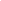 Дополнительно педагоги выделили ряд ресурсов для поддержки процесса преподавания:- Единый урок  (единыйурок.рф), Мультиурок (https://multiurok.ru/);- Инфоурок (https://infourok.ru/);- Сервисы для создания интерактивных заданий (https://learningapps.org/, https://www.menti.com/), Google сервисы;- Электронное сопровождение учебника углубленного изучения информатики в 10-11 к. К.Ю.Поляков (http://kpolyakov.spb.ru);- Сайт дистанционной подготовки к изучению языков программирования и подготовки к олимпиадам по программированию (https://informatics.msk.ru/);- Платформа для решения задач по программированию (http://acmp.ru);- Глобальная школьная лаборатория, онлайн-среда, в которой учителя, школьники и их родители могут принимать участие в совместных исследовательских проектах (https://globallab.org/ru/);- Среда для педагогов (https://pedsovet.org);- Школьный портал (https://proshkolu.ru/);- Социальная сеть работников образования (nsportal.ru);- Сайт федерального института педагогических измерений (http://fipi.ru/).